INTRODUCTIONPurposeThe Project Implementation Plan (PIP) addresses the manner in which ManTech proposes to procure equipment and provide support for installation and implementation activities for the equipment purchased under CO-13039-VMN,ScopeThe ManTech management approach is designed to meet all the technical requirements, as well as, the distance and time challenges of the Afghanistan Mission Network VTC project.  This document, the Project Implementation Plan (PIP), details all aspects of the project management for this effort.Project Implementation Plan (PIP)This version of the PIP describes ManTech’s approach for administration and completion of the contract.  The plan will outline ManTech’s management approach.  The remainder of the PIP is organized as follows:Section 1 – Technical SolutionSection 2 – Procurement and DeliverySection 3 – Management and Program ControlSection 4 – Integrated Logistics SupportSection 5 – Securitysection 1 – technical solutionInfrastructure EquipmentManTech will provide support to the NATO Installation team for the support of the installation and implementation of the following equipment at the locations identified in the Statement of Supplies and Services.section 2 – Procurement/DELIVERY planUpon receipt of the fully executed contract from NC3A, ManTech will immediately take steps to procure the required equipment from Polycom.  Polycom has been notified that this equipment is essential to NATO operations in Afghanistan and has been requested to expedite this order.  Phase I– Initial Configuration and Testing (SHAPE)Upon delivery of the equipment to the SHAPE warehouse, ManTech will dispatch its PM/Technician to provide support to NATO’s engineers during the configuration and testing phase.  Our technician is scheduled to be on-site for 14 days in support of this requirement.Phase II – Installation and Implementation Support (Afghanistan)In Phase II, ManTech will prepare the equipment for shipment to an address specified by NATO in Afghanistan.  Upon shipment of the equipment, ManTech’s Technician/PM will deploy to Afghanistan to provide support to the NATO installation team.  Our technician is scheduled to be on-site in support of this requirement for a period of 42 days or 6 weeks.Project TimelineThe calendar below shows our estimated timeline from start to finish.  ManTech will make every effort possible to adhere to timeline and to accelerate it, when possible.  Due to the urgency for delivery and installation of the equipment for this project, ManTech has requested that our manufacturer, Polycom expedite the processing of this order.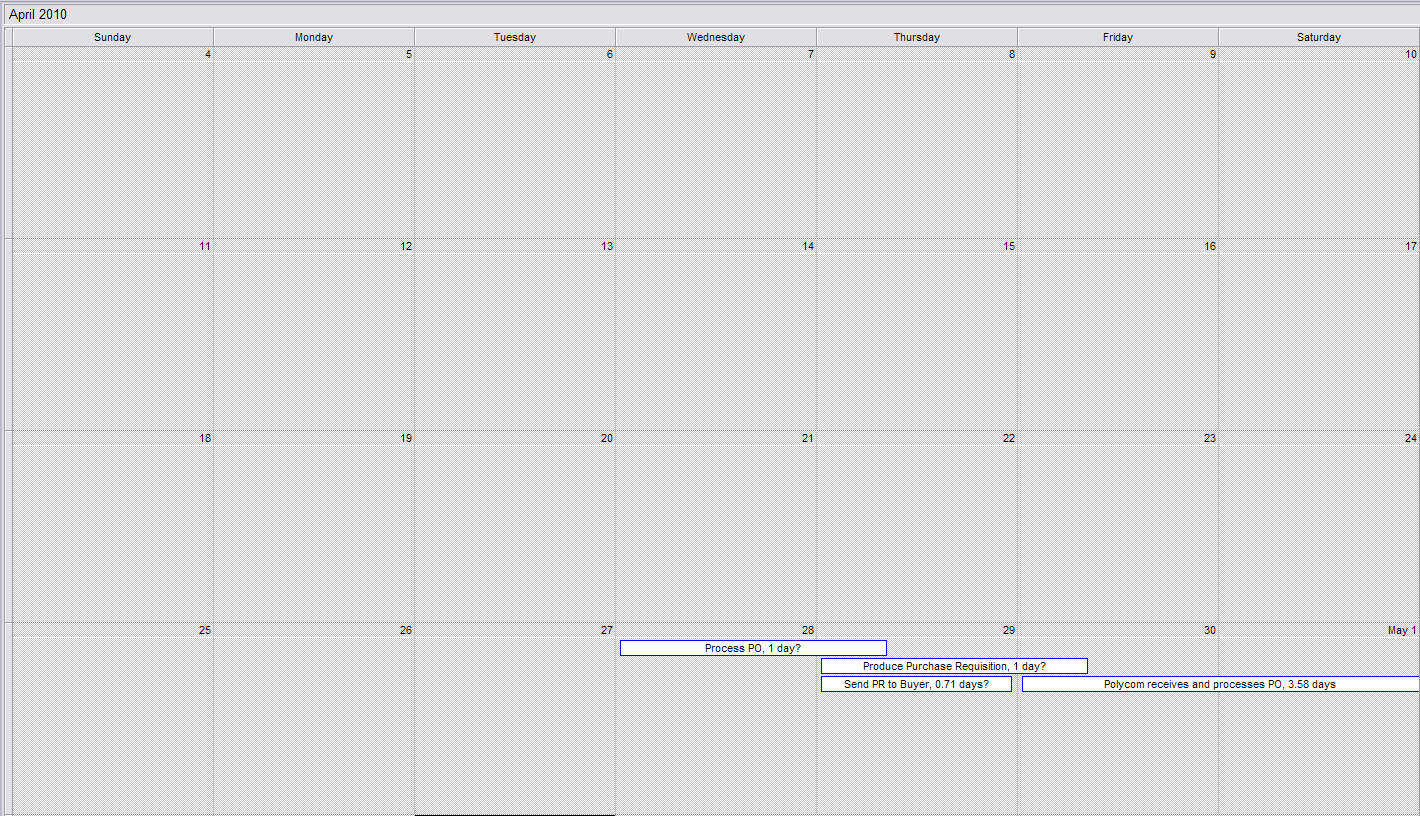 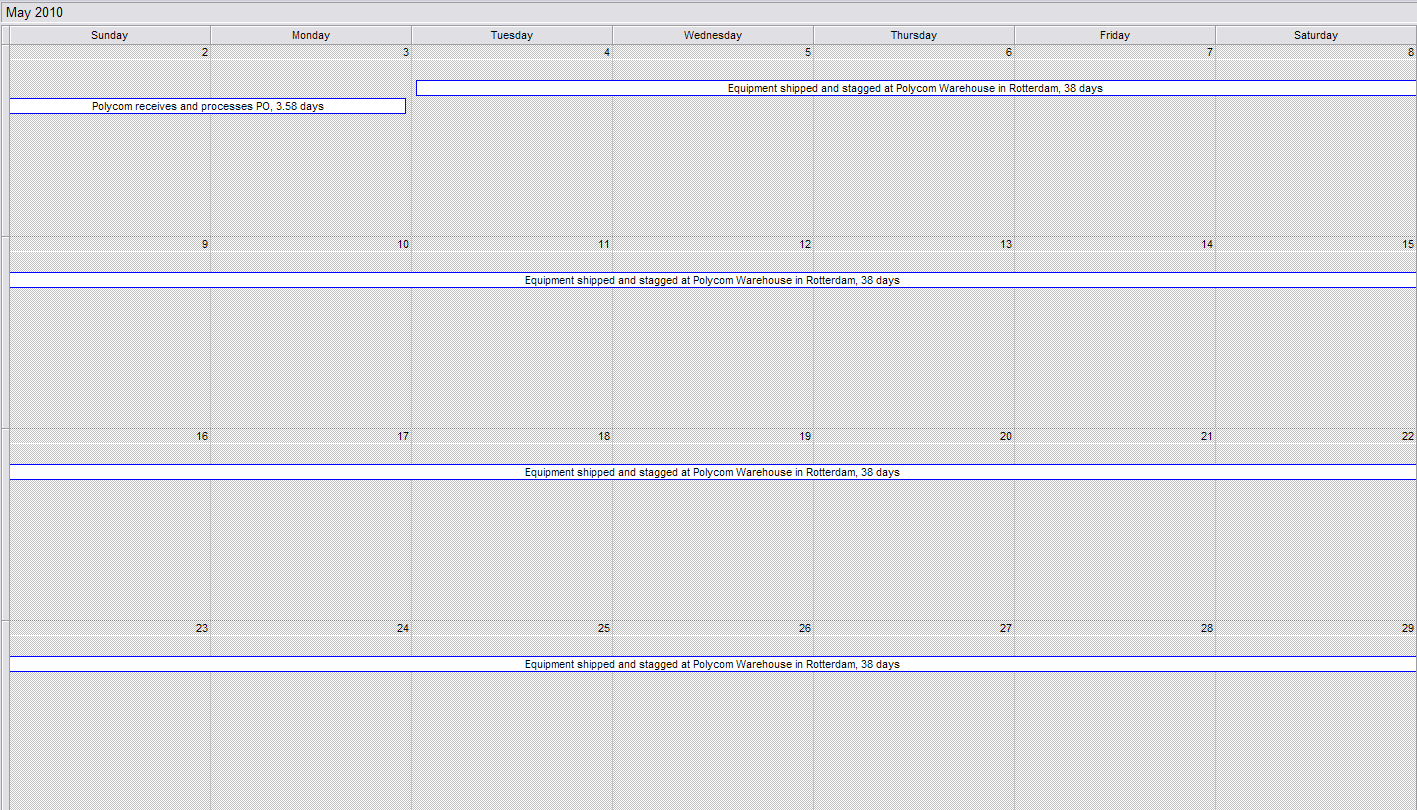 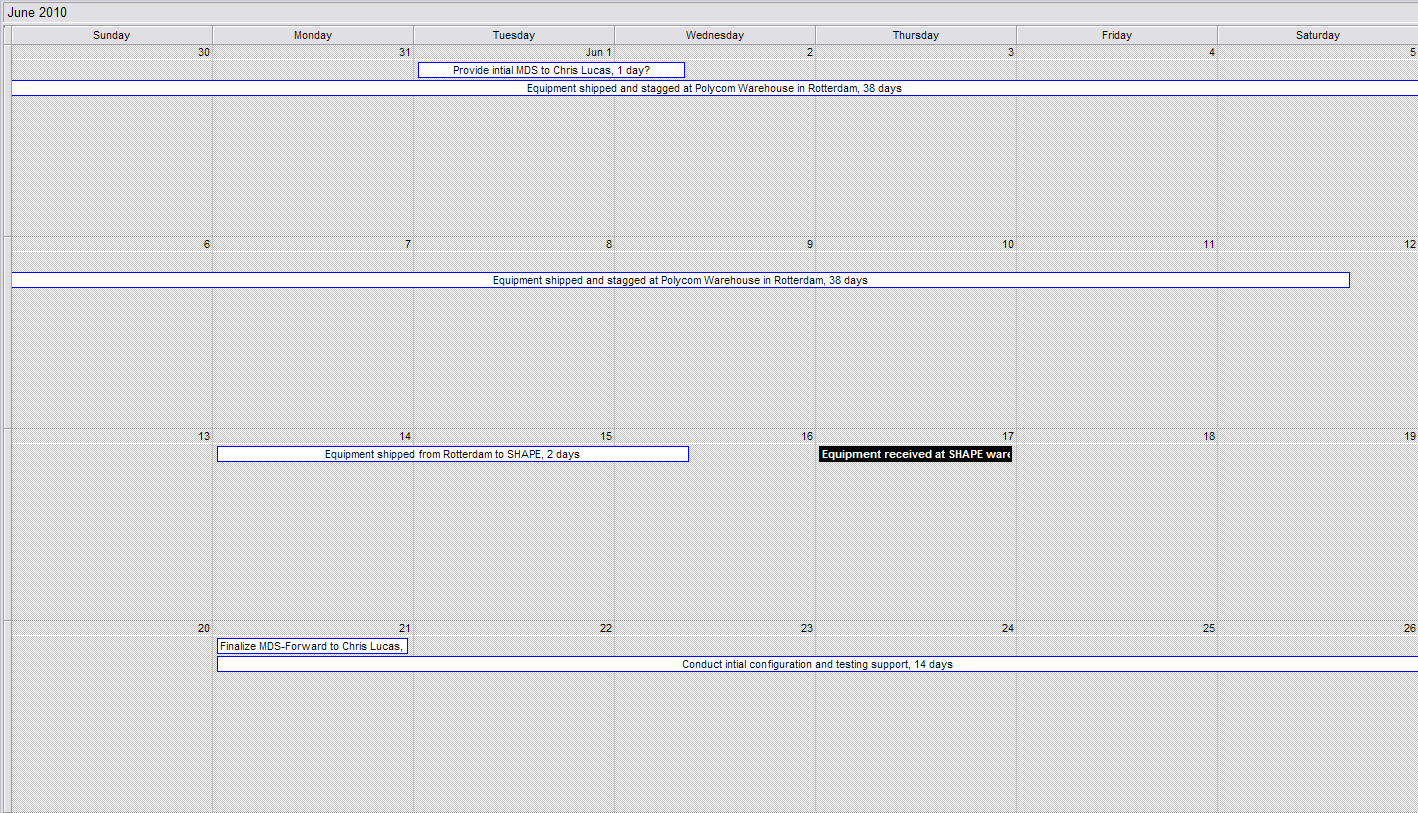 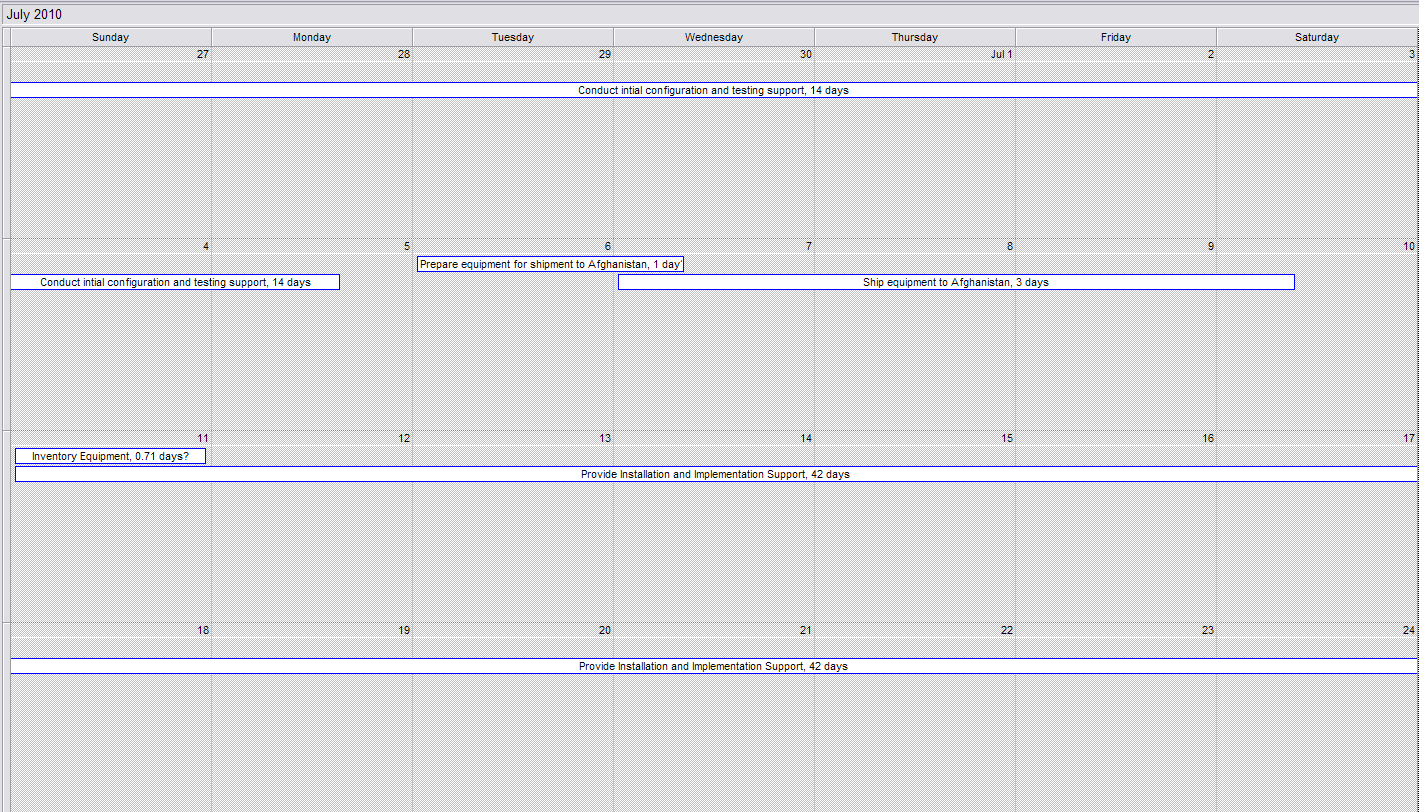 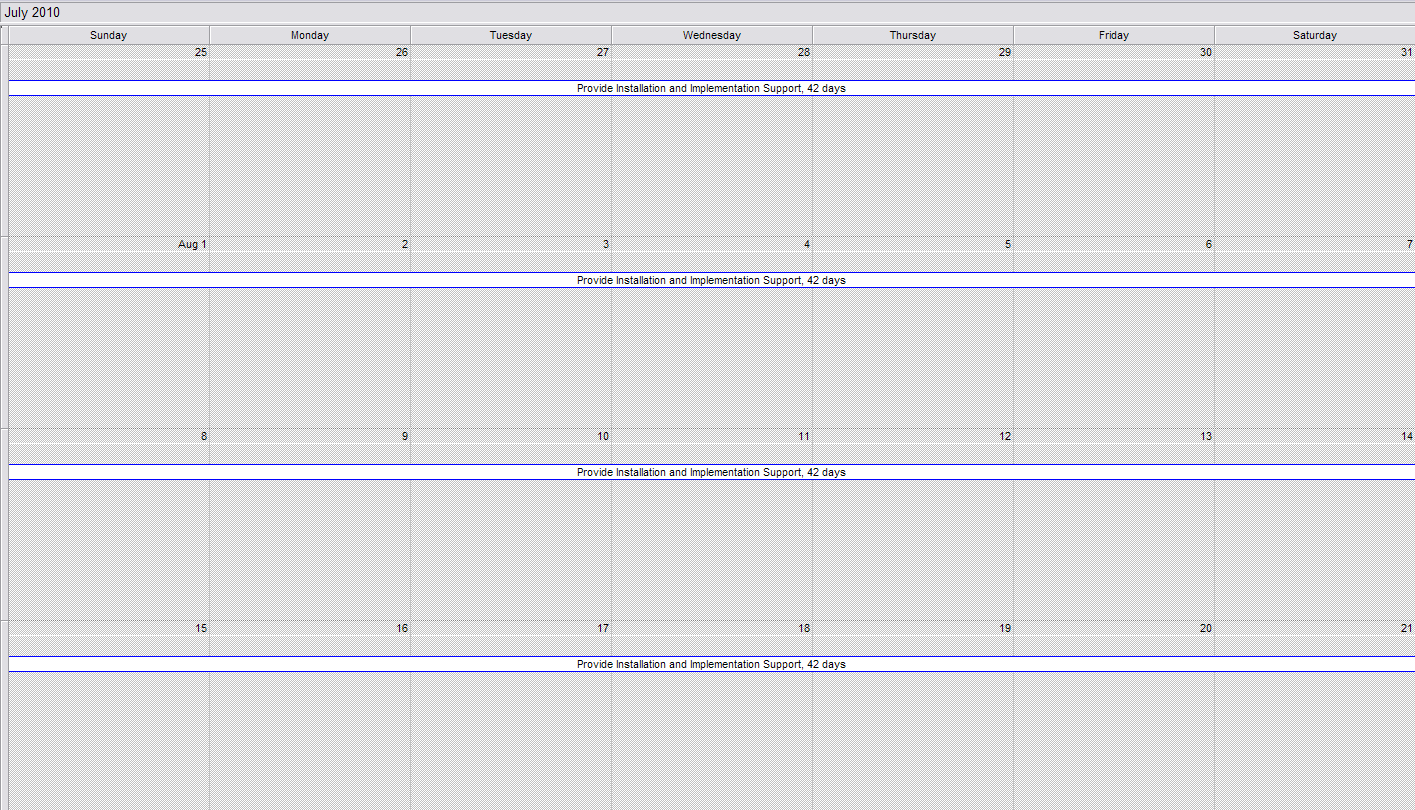 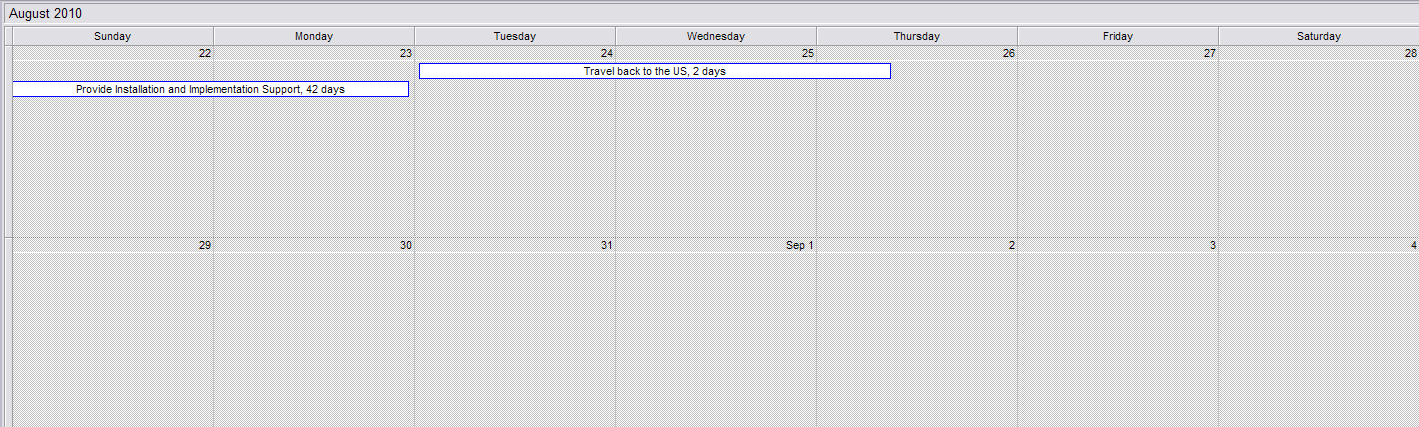 VNOC (VTC Network Operation Centre)Polycom CMA 5000 + 500 Devices includes appliance, Gatekeeper, Conference Monitoring, Scheduling (Web, Outlook, Lotus), Device  Mgmt; automatic software update , provisioning , support for CMAD, power cord kit outside US, Including Premier,one year.2Redundant Appliance and license for any CMA 5000 solution up to 5000 licenses.  License for redundant solution included.2DMA 7000/2 RMX Single Server Bundle.  Includes single application server, software, and 2 RMX 2000/4000 licenses, power cord kit outside US, Including Premier, one year.1VAN (VTC Access Node)VAN (VTC Access Node)
RMX2000 10 HD/40 CIF resource configured & licensed system, equipped with MPM+40 Media Processing Module and a Rear Transition Module for IP (RTM IP), Including Premier, one year.4BPD (Boundary Protection Device)VBP 5300-E10 Firewall/ NAT traversal unit for medium to large enterprise locations. This model includes 2 x 10/100/1000 Ethernet interfaces, a 1 x 10/100 Ethernet  with capacity of  10meg, power cord kit outside US, Including Premier, one year.2